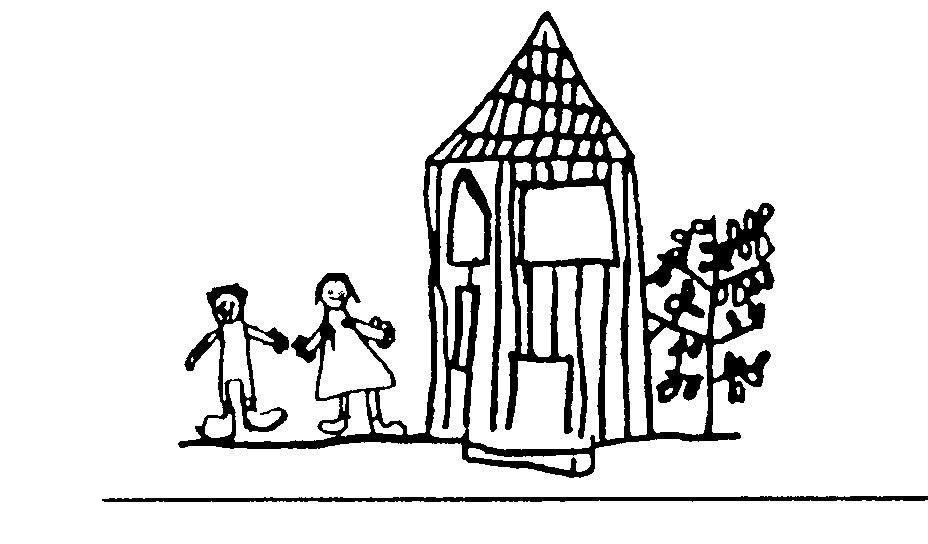 	Subject Impact Review: IntentImplementationIs the statement of intent evidenced in the children’s books?ImpactTo know FS2 -To know Year 1- To know Year 2 – To know FS2 - To know Year 1- To know Year 2 - To know FS2 - To know Year 1- To know Year 2 - To know FS2 - To know Year 1- To know Year 2 - To know FS2 - To know Year 1- To know Year 2 - To know FS2 - To know Year 1- To know Year 2 - ActionsNone